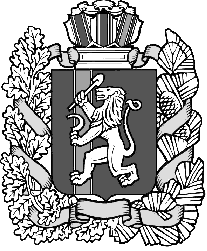 Администрация Шеломковского сельсоветаДзержинского района Красноярского краяПОСТАНОВЛЕНИЕс. Шеломки04.02.2016                                                                                                №10 -пОб исполнении муниципального заданияМБУК «Шеломковская ЦКС»	Во исполнение пункта 15 Положения о формировании муниципального задания в отношении муниципальных бюджетных учреждений и финансовом обеспечении выполнения муниципального задания, утвержденного постановлением Администрации Шеломковского сельсовета Дзержинского района Красноярского края от 20 ноября  2015 года № 63-п, ПОСТАНОВЛЯЮ:Утвердить отчет об исполнении муниципального задания МБУК «Шеломковская ЦКС» за 2015 год.Контроль за выполнением возложить на главного бухгалтера Лысикову О.Г.Глава Шеломковского сельсовета                                                С.В. ШестопаловОтчет об исполнении муниципального заданияза 2015 годДиректор МБУК «Шеломковская ЦКС»                    С.Н.Лысикова.Наименование показателя Единица измерения Значение, утвержденное в муниципальном задании на отчетный периодФактическое значение за отчетный период Характеристика причин отклонения от запланированных значений Источник информации о фактическом значении показателя 1.Количество участников культурно-досуговых мероприятий Количество человек1809318093В связи с увеличением количества мероприятийФорма 7-НК2.Количество культурно-досуговых мероприятийКоличество мероприятий10871087Увеличение мероприятий межрайонного масштабаФорма 7-НК3.Количество культурно-досуговых мероприятий на платной основе Количество мероприятий243243Увеличение мероприятий на платной основе Форма 7-НК4.Количество участников культурно-досуговых мероприятий на платной основеКоличество человек58705870Улучшилось качество мероприятий на платной основеФорма 7-НК5.Количество участников клубных формирований Количество человек207207Повысился уровень работы клубных формированийФорма 7-НК6.Количество культурно-досуговых мероприятий на платной основе для детейКоличество мероприятий1515Уменьшение числа детей.Форма 7-НК7.Количество посетителей детей культурно-досуговых мероприятий на платной основеКоличество человек2525Большое количество бесплатных мероприятий для детейФорма 7-НК